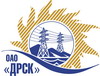 Открытое акционерное общество«Дальневосточная распределительная сетевая  компания»ПРОТОКОЛпроцедуры вскрытия конвертов с заявками участников ПРЕДМЕТ ЗАКУПКИ: Открытый электронный запрос цен на поставку продукции «Оборудование связи» для нужд филиала ОАО «ДРСК» «Амурские электрические сети»Основание для проведения закупки:   ГКПЗ 2014 г. закупка 2677 раздел 2.2.2.Указание о проведении закупки от 01.09.2014 № 229Планируемая стоимость закупки в соответствии с ГКПЗ – 1 932 803,00 руб. без НДСПРИСУТСТВОВАЛИ: два члена постоянно действующей Закупочной комиссии 2-го уровня ВОПРОСЫ ЗАСЕДАНИЯ КОНКУРСНОЙ КОМИССИИ:В ходе проведения запроса цен было получено 5 предложений, конверты с которыми были размещены в электронном виде на Торговой площадке Системы www.b2b-energo.ru.Вскрытие конвертов было осуществлено в электронном сейфе организатора запроса цен на Торговой площадке Системы www.b2b-energo.ru автоматически.Дата и время начала процедуры вскрытия конвертов с предложениями участников: 11:14 16.09.2014 (сделано 14 ставок)Место проведения процедуры вскрытия конвертов с предложениями участников: Торговая площадка Системы www.b2b-energo.ruВ конвертах обнаружены предложения следующих участников запроса цен:	РЕШИЛИ:Утвердить протокол заседания Закупочной комиссии по вскрытию поступивших на открытый запрос цен конвертов.Ответственный секретарь Закупочной комиссии 2 уровня ОАО «ДРСК»	О.А. МоторинаТехнический секретарь Закупочной комиссии 2 уровня ОАО «ДРСК»	Т.А. Игнатова№ 589/МТПиР-Вг. Благовещенск16.09.2014№Наименование участника и его адресПредмет и общая цена заявки на участие в запросе цен1ООО "Русская телефонная компания" (119361, г. Москва, ул. Озёрная, д. 42)Предложение: подано 15.09.2014 в 10:24
Цена: 1 650 000,00 руб. (цена без НДС)2ООО "Битроникс" (690105, Приморский край, г. Владивосток, ул. Давыдова, д. 42а, оф. 50)Предложение: подано 15.09.2014 в 10:21
Цена: 1 685 277,97 руб. (цена без НДС)3ООО "Джи-Эс-Тэ" (ул. Лазо, д. 2, г. Благовещенск, Амурская область, Россия, 675000)Предложение: подано 15.09.2014 в 09:58
Цена: 1 694 915,25 руб. (цена без НДС)4ООО "Промстройэлектро" (650010, Кемеровская обл., г. Кемерово, ул.Совхозная 151А)Предложение: подано 15.09.2014 в 10:44
Цена: 1 780 000,00 руб. (цена без НДС)5ООО "ЦСП" (690035, Россия, Приморский край, г. Владивосток, ул. Калинина, д. 25)Предложение: подано 15.09.2014 в 06:32
Цена: 1 920 509,25 руб. (цена без НДС)